Audition Information In this packet you will find the audition etudes required for next school year’s ensemble/class placements. This is only relevant to wind students, not percussion or guard. The audition wills be held for current PSLHS Band students on Thursday May 16th, and Friday May 17th during classes. A schedule will be published as we get closer. Incoming freshman (current 8th graders) will audition for Mr. Wiley at their middle school on a day determined by their current band director. The audition will be as follows: Required EtudeMajor scales chosen from the followingF, Bb, Eb, Ab, Db, Gb, G This audition will determine which concert band class you will be placed in. The ensembles available will be the Wind Ensemble (6th period) and the Symphonic Band (2nd/3rd period). Symphonic band brass and woodwinds will be split up between 2nd and 3rd period. You will be placed in your ensemble based on your audition. If you have any questions, please speak to Mr. WileyPSLHS Band Winds Audition Packet(2019-2020)Fluted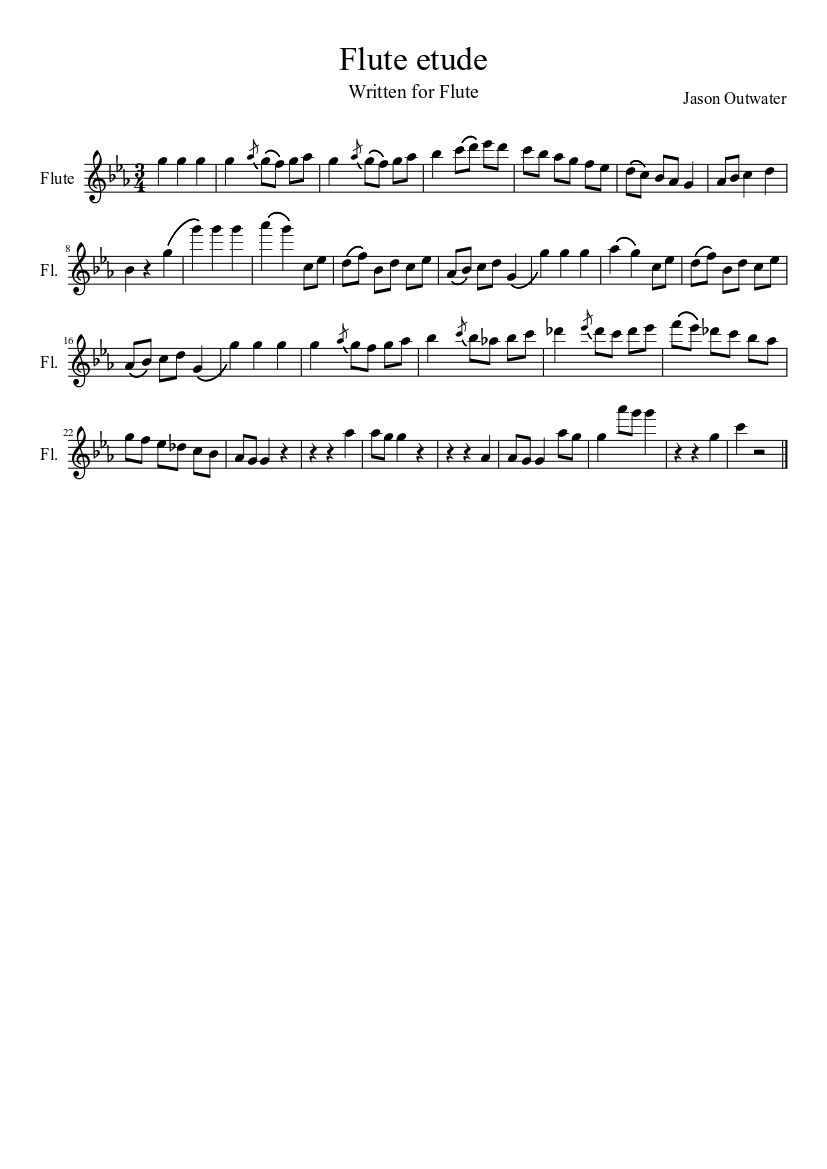 Bb Clarinet 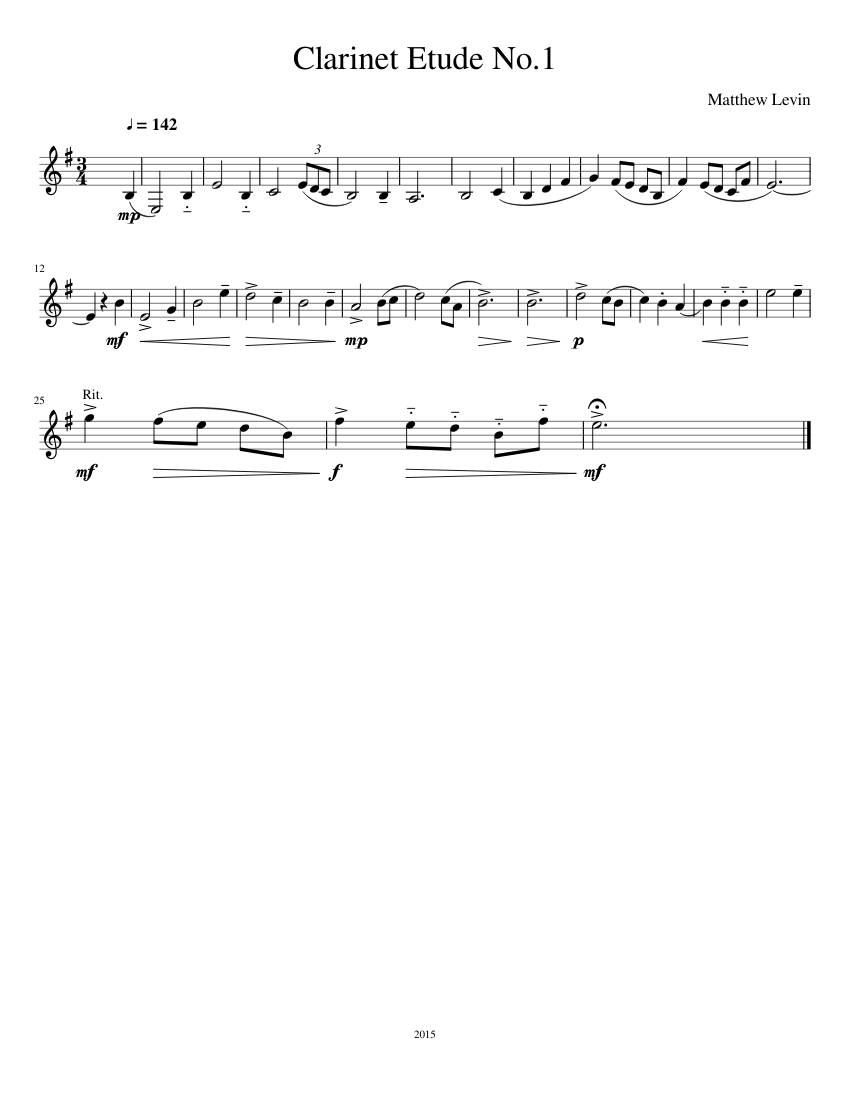 Oboe 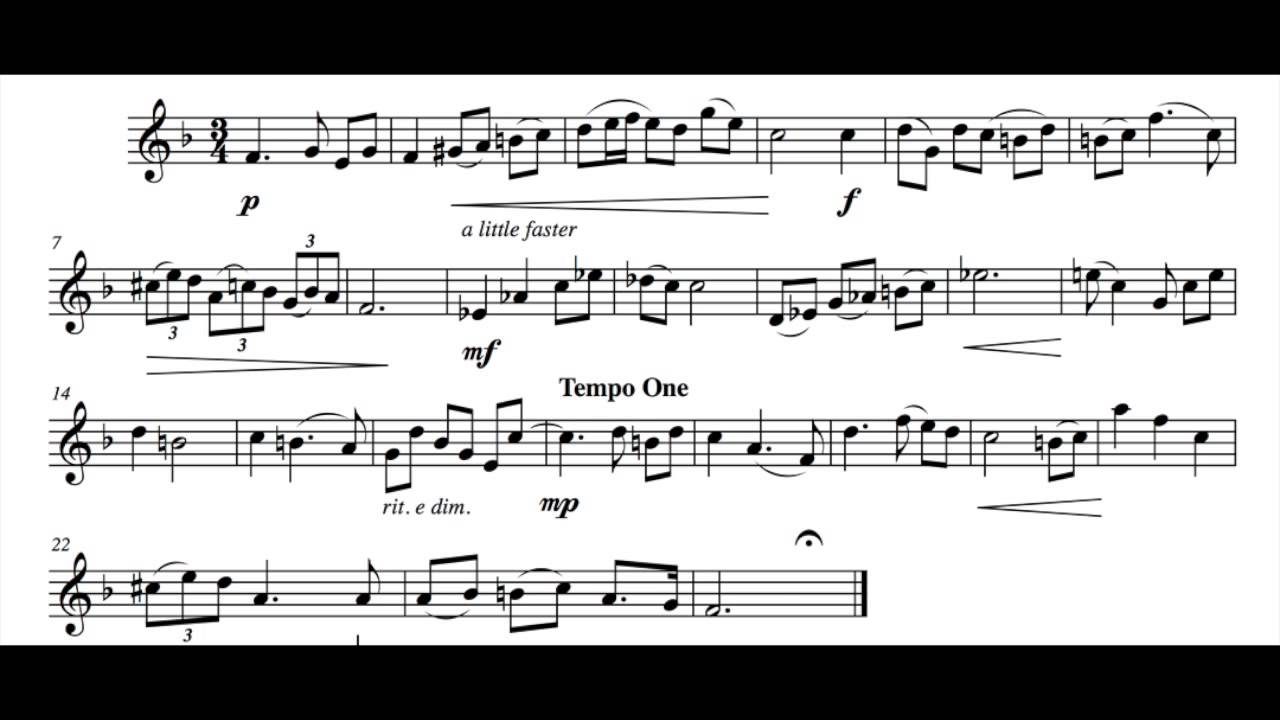 Bb Bass Clarinet 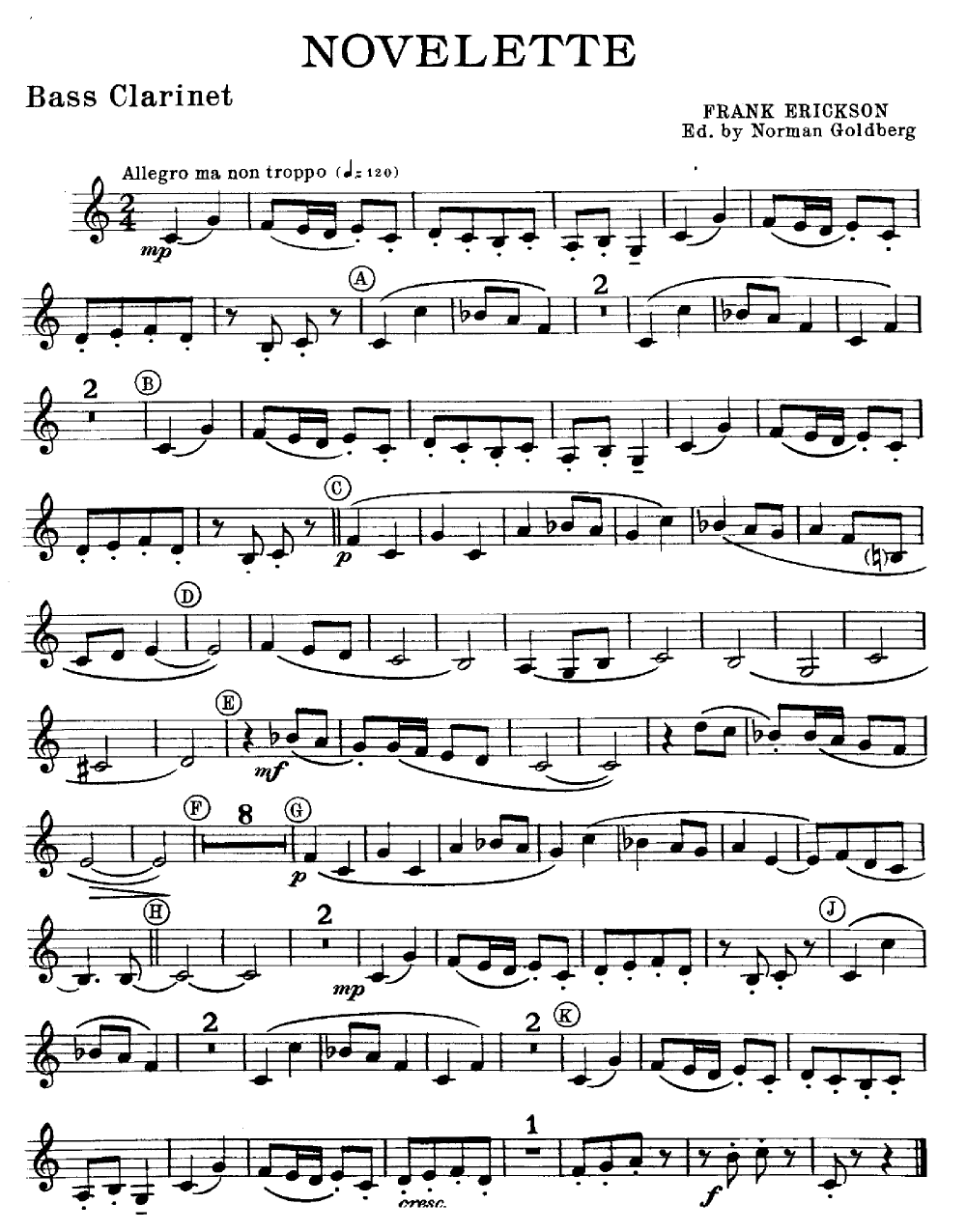 Bassoon 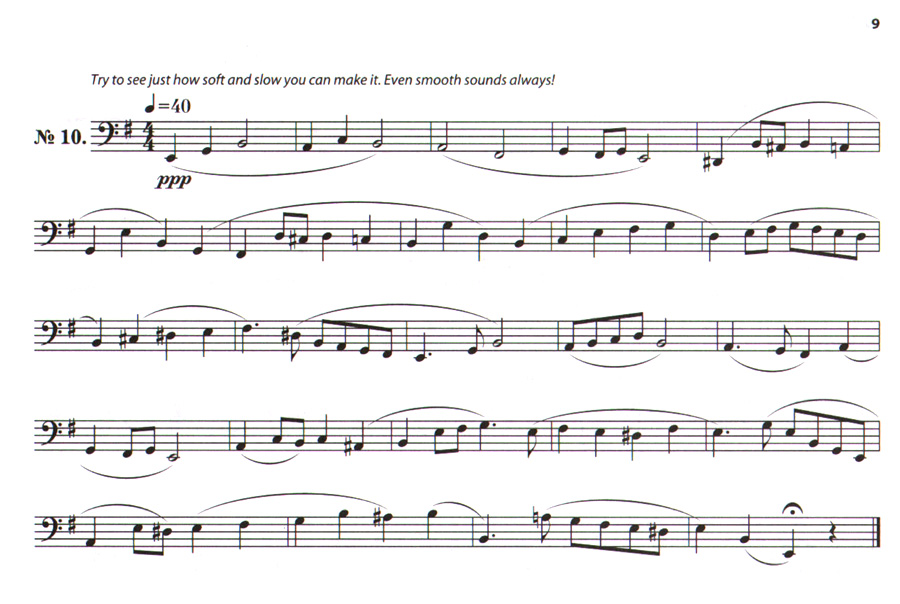 Alto Saxophone 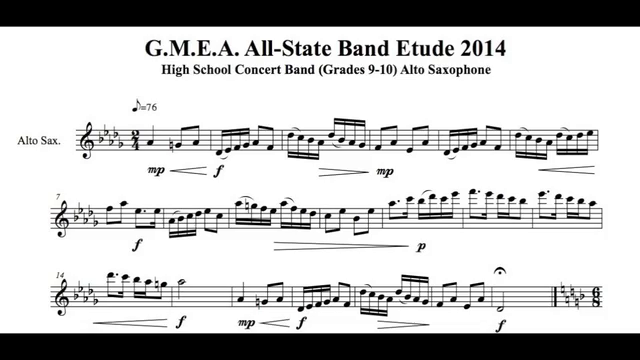 Tenor Saxophone 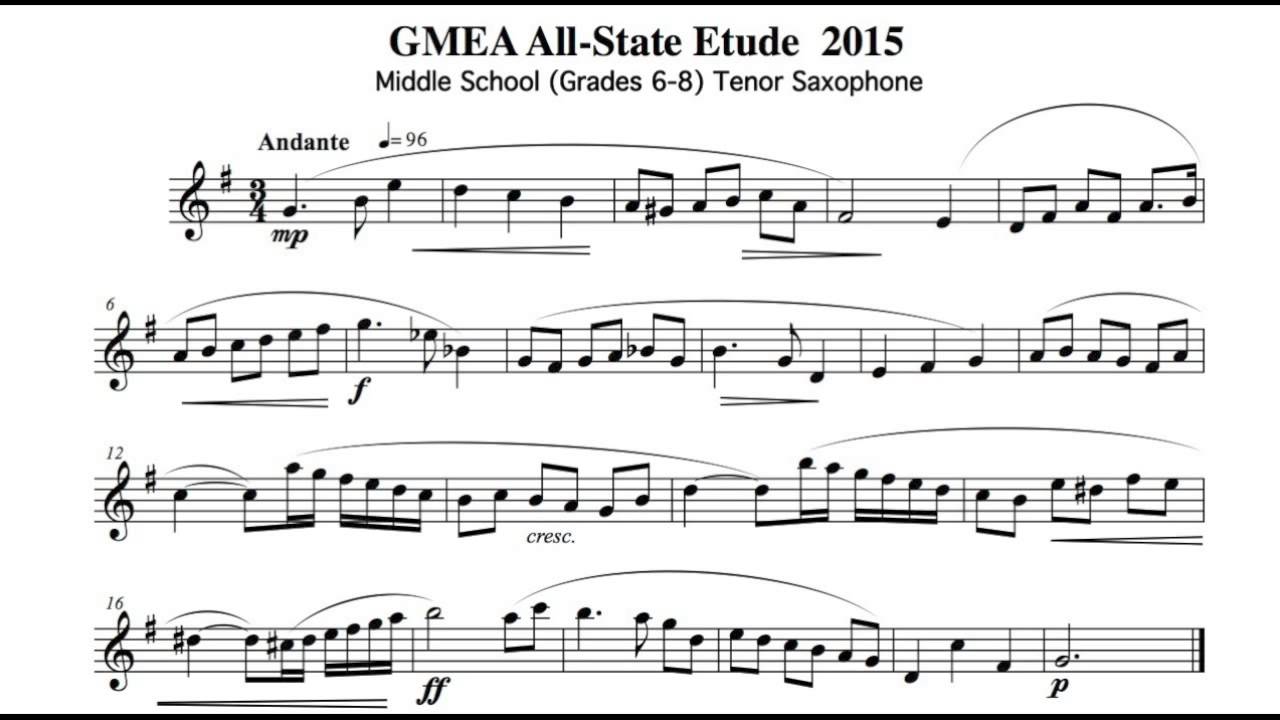 Baritone Saxophone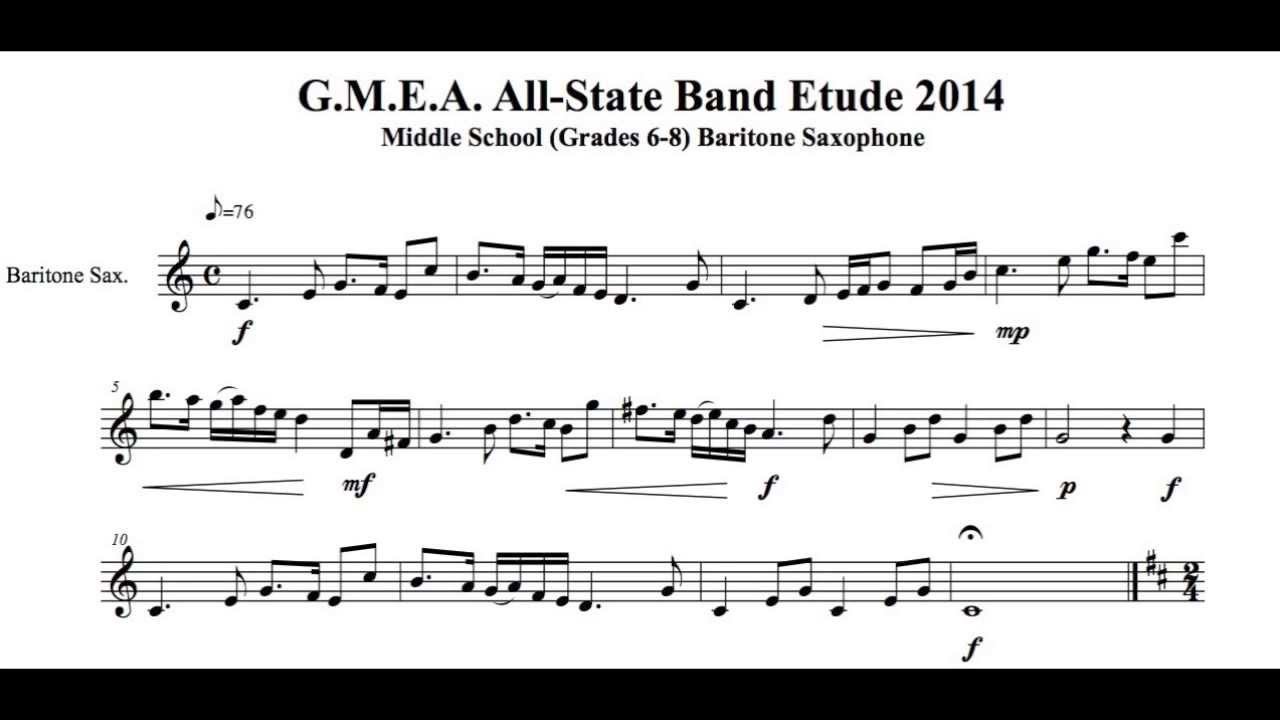 French Horn 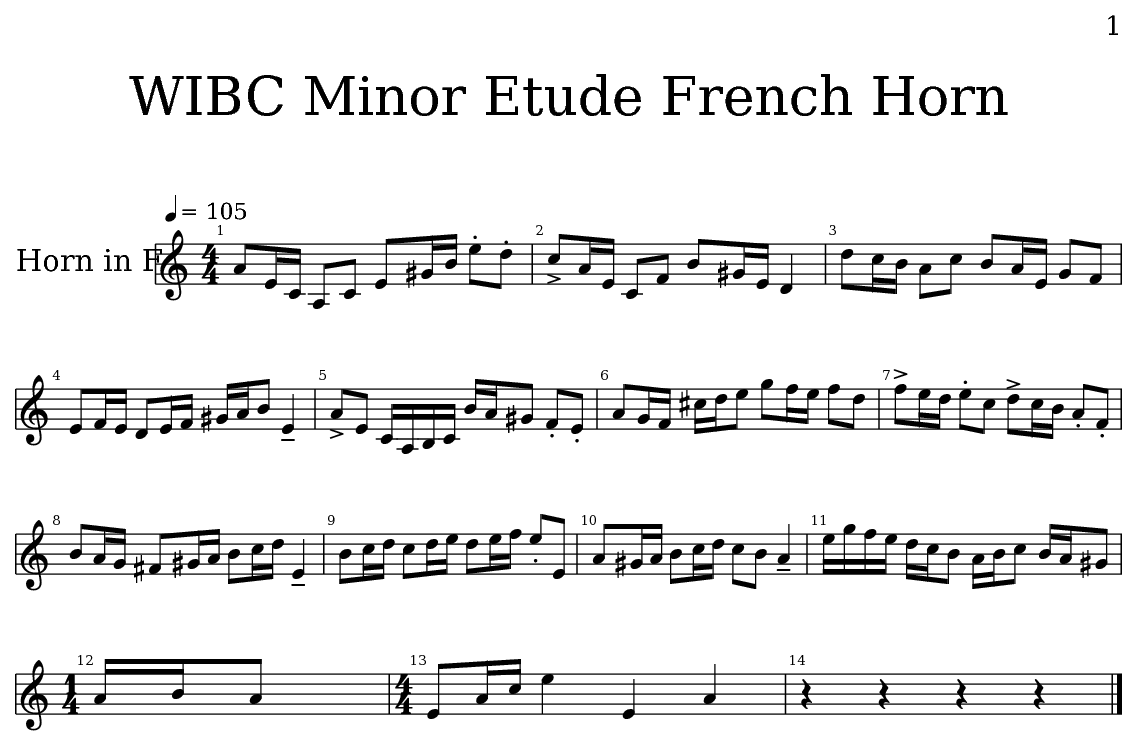 Trumpet 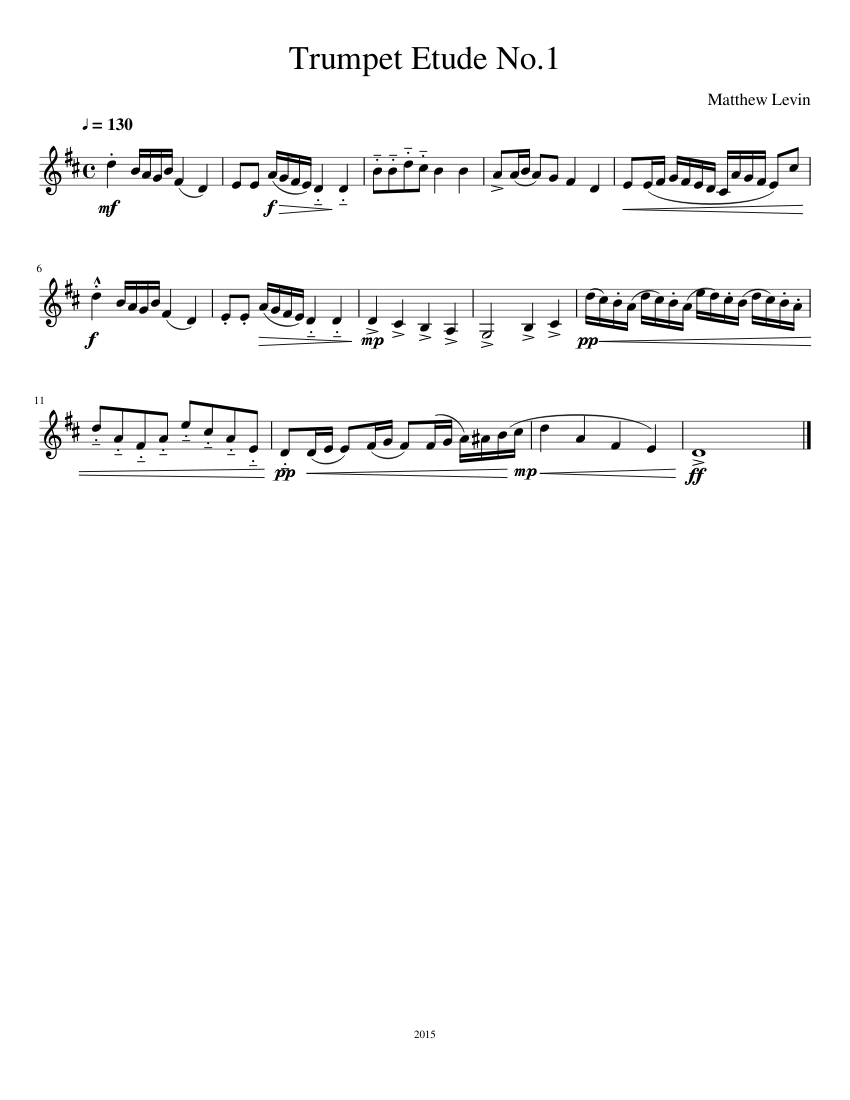 Trombone/Baritone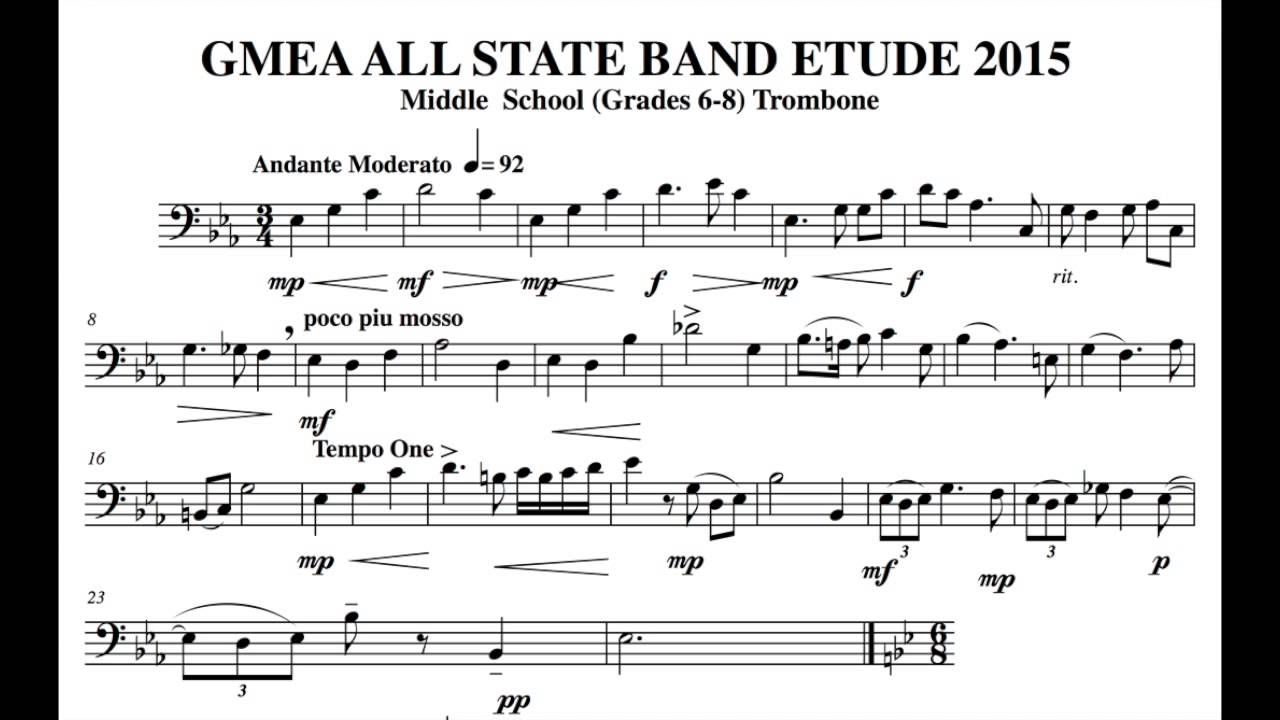 Tuba 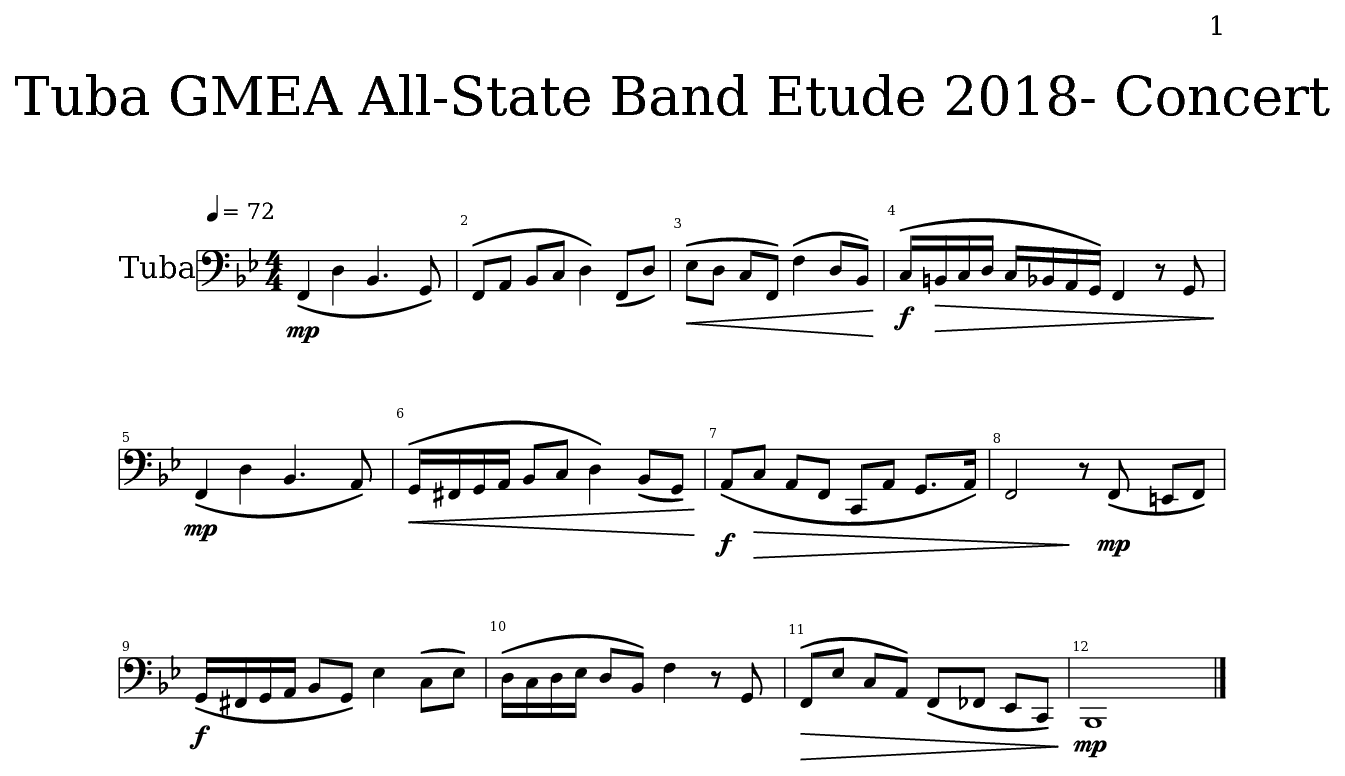 